教学主要内容(huvud innehåll av lektionerna)：Kap 4教学材料和辅助材料(undervisningsmaterial)：	Kinesiska 1，anteckningsbok课时安排(antal lektioner): 3 lektioner9:45-10:3010:40-11:2011:40-12:15上课内容 lektionsinnehål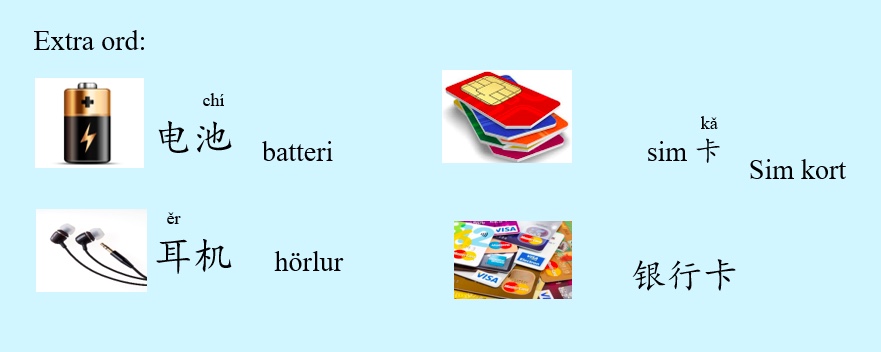 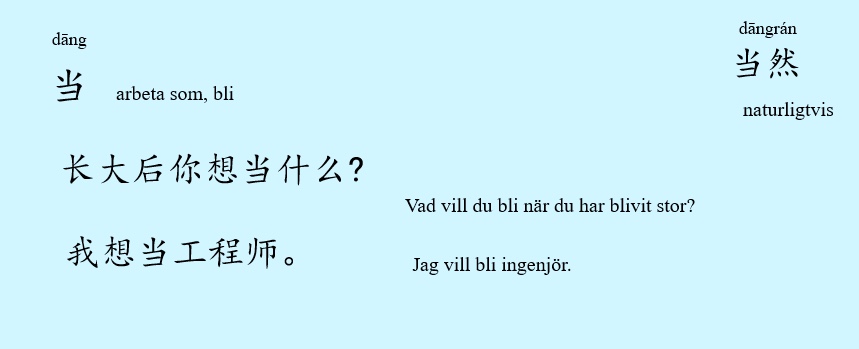 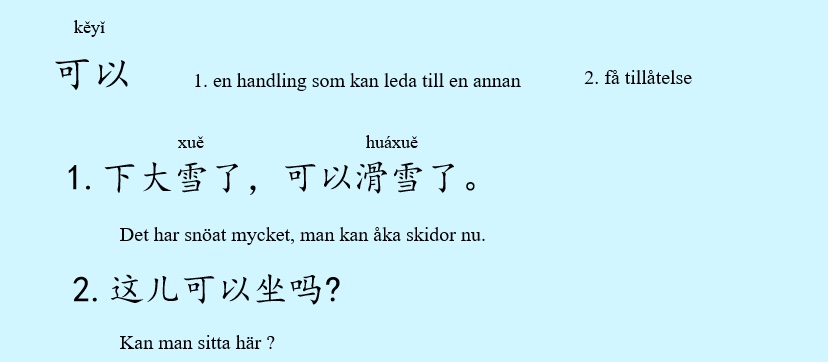 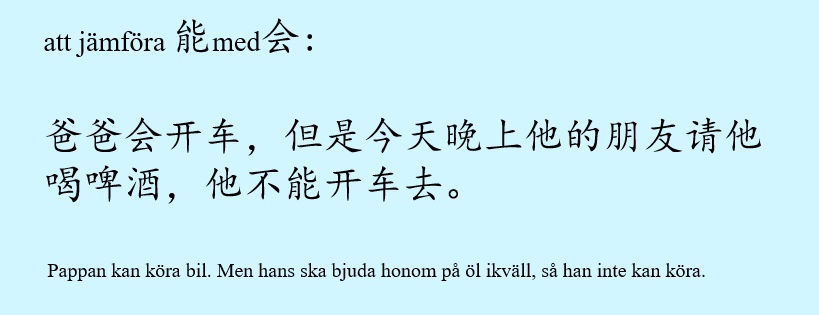 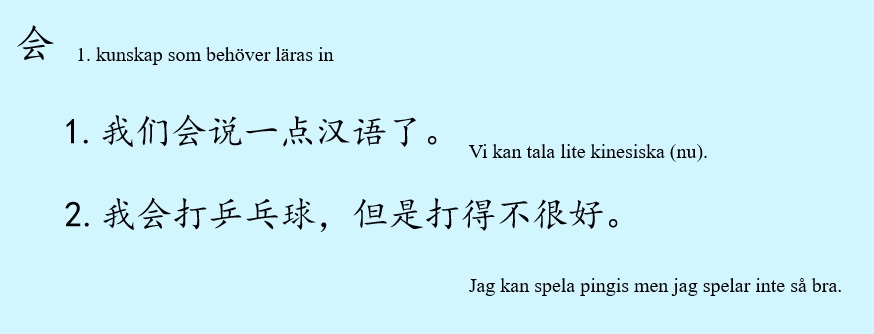 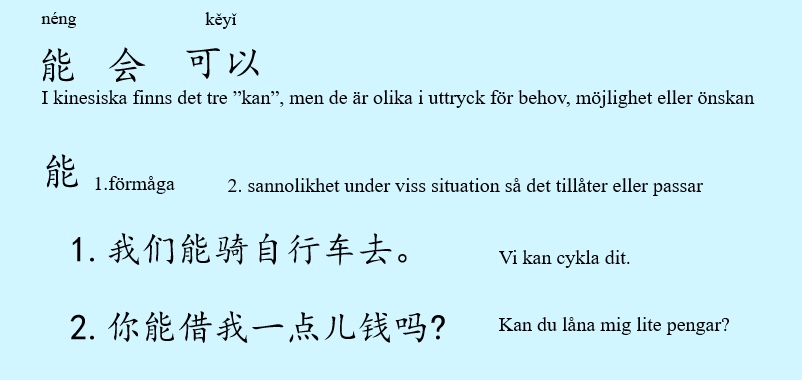 家庭作业 Hemläxa1. Sidan 35 Nya ord, nummer 2,3,10,11,15Läxföehör på dessa ord nästa gången. Träna på tecken och svenska betydelse!2. Sidan 36 dialog. Läs högt hemma. Träna tills du kan läsa hela dialogen flytande.上课学生Närvarolistan学生姓名本周是否到课 närvarande på lektionen上周作业是否完成 läxa inlämnade under lektionenMeja SXX常亦淑 Meja GXX党夏 KatrineX--魏丹尼 DanielX--汉娜 HannaXX王瑞楠 Liam----亚雷克斯 AlexX--方雨菲 SofiaX--田灵森 LeoX--安明启 JuliusX--吴立波 Oliver XX